III РЕГИОНАЛЬНЫЙ ЧЕМПИОНАТ «АБИЛИМПИКС»В ЕАО 2021КОНКУРСНОЕ ЗАДАНИЕпо компетенции «Обработка текста»Биробиджан 2021Актуальность компетенции.Компетенция «Обработка текста», определяется как набор профессиональных навыков процесса ввода, редактирования, форматирования текстовых документов. Для работы используются программно-вычислительные средства (персональные компьютеры и программы обработки текстов). Специалист в компетенции «Обработка текста» осуществляет набор и редактирование текста, верстку таблиц, создание графических элементов различной степени сложности, их ввод.Умение правильно и грамотно создать текстовый документ востребовано во многих отраслях современной экономики. Специалист по обработке текста будет востребован в типографиях, издательствах, дизайн-студиях, рекламных агентствах и в любой полиграфической компании.Ссылка на образовательный и/или профессиональный стандарт.Требования к квалификации.2. Конкурсное заданиеКраткое описание задания.Школьники: В ходе выполнения конкурсного задания необходимо воспроизвести максимально идентично 4 страницы предложенного текста в текстовом редакторе.Специалисты: В ходе выполнения конкурсного задания необходимо воспроизвести максимально идентично 4 страницы предложенного текста в текстовом редакторе.Структура и подробное описание конкурсного задания.Последовательность выполнения задания.2.3.1 Последовательность выполнения задания для категории «Школьник»Модуль 1. Оформление документаНеобходимо оформить документ в соответствии следующим требованиям:Форматирование и печатьВесь документ состоит из 4 страниц. У становить для всего документа размер бумаги А4 210x297 мм; поля - обычные: верхнее, нижнее - 2 см, левое -3 см, правое - 1,5 см.Установить автоматическую расстановку переносов, максимальное число последовательных переносов - 3.Установить границы страницы - рамка (ширина 15 пт), положение относительно текста со всех сторон 18 пт,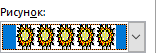 Наличие верхнего колонтитула: выравнивание - по левому для всех страниц, текст для всех страниц – «Космос — это всё, что есть, что когда-либо было и когда-нибудь будет.», шрифт Calibri (основной текст), 11пт, полужирный, курсив, цвет шрифта - зеленый, акцент 6, более темный оттенок 25%), нижний колонтитул: Интеграл – Имя, Фамилия (Указать имя фамилию), с нумерацией страниц.На каждой странице подложка - использовать файл Подложка-jpg, масштаб 150% с обесцвечиваниемПринтер (бумага/PDF).Первая страницаЗаголовок «Константин Эдуардович Циолковский» оформить: стиль обычный, выравнивание - по центру, (шрифт заголовка Cambria/24/ж/к), основной цвет шрифта - черный.Установить Рисунок 1 (размер рисунка 5,78 см х 8,1 см.). Выравнивание рисунка по горизонтали: по левому краю, положение - 0,2см правее поля. Выравнивание рисунка по вертикали: по верхнему краю, положение 3,57см ниже абзаца. Обтекание текстом – квадрат.Подзаголовок «Список научных открытий» оформить: стиль обычный, (шрифт подзаголовка Times New Roman 14), цвет шрифта красный, выравнивание по центру.Список открытий форматируем в маркируемый список (маркер – галочка, цвет – черный).Установить Рисунок 2 (размер рисунка 9,29см х 7,09см), по горизонтали положение 9,7см, правее колоны. По вертикали 0,82см. ниже абзаца. Обтекание текстом – сквозное.Основной шрифт текста (Times New Roman/обычный/одинарный/14). основной цвет шрифта – черный. Выравнивание текста по ширине.В абзацах установить первую строчку (отступ) - 1,25см.Вторая страница1.3.1 Заголовок «Королев» оформить: стиль обычный, выравнивание - по центру, (шрифт заголовка Cambria/24.), основной цвет шрифта – черный.В абзаце установить первую строчку (отступ) - 1,25смУстановить Рисунок 3 (размер рисунка 5,71 см х 4,29 см.). По горизонтали: положение –выравнивание по левому краю относительно поля. По вертикали: положение 1,49 см ниже абзаца. Обтекание текстом - сквозное. Рамка рисунка 3 – простая, белая.Основной шрифт текста (Times New Roman/обычный/одинарный/14), основной цвет шрифта – черный. Выравнивание текста по ширине.Подзаголовок «Первый искусственный спутник Земли» оформить: стиль обычный, (шрифт подзаголовка Times New Roman 14), цвет шрифта красный, выравнивание по центру.Основной шрифт текста (Times New Roman/обычный/одинарный/14), основной цвет шрифта – черный. Выравнивание текста по ширине.Установить Рисунок 4 (размер рисунка 4,31см. х 5,26см.). по горизонтали положение 14,58см. правее страницы. по вертикали, положение 6,42см, ниже абзаца. Обтекание текстом – сквозное. Рамка рисунка 4 – Прямоугольник с теньюПодзаголовок «Человек в космосе» оформить: стиль обычный, (шрифт подзаголовка Times New Roman 14), цвет шрифта синий, выравнивание по центру.Установить Рисунок 5 (размер рисунка 6,38см. х 4,59см.). По горизонтали положение 0,18см. правее колонны. по вертикали, положение 0,61см, ниже абзаца. Обтекание текстомсквозное. Рамка рисунка 5 – со скошенными углами - белая.Третья страницаЗаголовок «Гагарин» оформить: стиль обычный, выравнивание - по центру, (шрифт заголовка Cambria/22), основной цвет шрифта – черный.Основной шрифт текста (Times New Roman/обычный/одинарный/14). Выравнивание текста по ширине.В абзацах установить первую строчку (отступ) - 1,25смУстановить Рисунок 6 (размер рисунка 4,86 см х 7,22см.). По горизонтали: положение (-0,09см,) правее поля. По вертикали: положение 1,23 см ниже абзаца. Обтекание текстом - сквозное. Рамка рисунка 6 прямоугольник с размытыми краями.Основной шрифт текста (Times New Roman/обычный/одинарный/14). Выравнивание текста по ширине.Установить Рисунок 7 (размер рисунка 5,35см. х 7,13см.), по горизонтали: положение 9,25см. правее поля. По вертикали: положение 0,82см ниже абзаца. Обтекание текстом – сквозное. Рамка рисунка 7 – металлическая.Подзаголовок таблицы «Статистика полета» оформить: стиль обычный, (шрифт подзаголовка Times New Roman 14/К), цвет шрифта зеленый, выравнивание по центру.Вставить текст (см. файл «Статистика полета»). Преобразовать текст в таблицу (2 строки, 6 столбцов), Содержимое таблицы выровнять по центру. Для таблицы установить стиль сетка таблицы.Шрифт текста в таблице (Times New Roman/обычный/одинарный/11.)Четвертая страницаЗаголовок «Пилотируемый космический полет» оформить: стиль обычный выравнивание - по центру, (шрифт заголовка Cambria/24/ж), основной цвет заголовка – синий.Основной шрифт текста (Times New Roman/обычный/одинарный/14). Выравнивание текста по ширине.В абзацах установить первую строчку (отступ) - 1,25 смПодзаголовок к таблице оформить: текст выровнять по ширине, шрифт подзаголовка (Times New Roman/обычный/одинарный/22/ж/к).Вставить таблицу.(8 строк 6 столбцов)Ширина таблицы 15,44 см, выравнивание по левому краю, Основной шрифт текста в таблице (Times New Roman/обычный/одинарный/12). Выравнивание (шапки) таблицы по центру.2.3.2	Последовательность выполнения задания для категории «Студент».Оформление документаНеобходимо оформить документ в соответствии следующим требованиям:Форматирование и печатьВесь документ состоит из 4 страниц. У становить для всего документа размер бумаги А4 210x297 мм; поля - обычные: верхнее, нижнее - 2 см, левое - 3 см, правое - 1,5 см.Установить автоматическую расстановку переносов, максимальное число последовательных переносов - 3.Установить границы страницы - рамка (ширина 15 пт), положение относительно текста со всех сторон 18 пт, рисунок.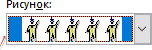 Наличие верхнего колонтитула: выравнивание - по левому краю для всех страниц, текст для всех страниц – «Космос — это всё, что есть, что когда-либо было и когда-нибудьбудет.» (шрифт Calibri (основной текст), 11пт, полужирный, курсив, цвет шрифта - зеленый, акцент 6, более темный оттенок 25%), нижний колонтитул: Интеграл - Интеграл – Имя, Фамилия (Указать имя фамилию), с нумерацией страниц.На каждой странице подложка - использовать файл Подложка-jpg, масштаб 150% с обесцвечиванием.Принтер (бумага/PDF).Первая страницаЗаголовок «Константин Эдуардович Циолковский» добавить, как объект WordArt оформить текст экспресс-стилем WordArt. Заливка – черный, текст 1, более светлый оттенок 25%. Cambria/26/ж/к, эффект фигуры – тень со смещение вниз. Размер объекта WordArt 1,61 см х 18,12 см. Расположить объект WordArt по центру, обтекание текстом – вокруг рамки. Дополнительные параметры положения разметки объекта WordArt: по горизонтали: положение (-1,49см,), правее поля. по вертикали: 0,01 см ниже абзаца.Основной шрифт текста Times New Roman/14/обычный/одинарный интервал, выравнивание по ширине.В первой фразе «Константин Эдуардович Циолковский», применить буквицу в первом слове – в тексте, высота 2 пт, шрифт Times New Roman.В абзацах установить первую строку (отступ) 1,25 см.Вставить Рисунок 1, размер рисунка 9,32 см х 6,72 см. Выравнивание рисунка по горизонтали: положение – (-0,66 см) правее поля. Выравнивание рисунка по вертикали: положение – 1,84 см ниже абзаца. Обтекание текстом – сквозное. рамка рисунка 1: Прямоугольник с размытыми краями. Эффекты рисунка 1: Тень рисунка – влево со смещением.Вставить подпись «Циолковский К. Э.» под рисунком 1. Выровнять текст подписи по центру. Шрифт подписи Calibri/11/к/ж, цвет синий акцент 5, более темный оттенок 25%. Размер подписи (6,17 см x 0,66 см). Обтекание текстом подписи – вокруг рамки. Дополнительные параметры разметки: по горизонтали: положение – (-0,46 см) правее колонны. По вертикали: положение 3,71 см ниже абзаца.Подзаголовок «Список научных открытий» добавить, как объект WordArt оформить текст экспресс-стилем WordArt. Заливка – черный, цвет текста 1; контур – фон 1, густая тень – акцент 1. Шрифт заголовка Comic Sans MS/22/основной/обычный. Интервал до и после абзаца 3 пт. Размер объекта WordArt 1,74 см х 10,7 см. Расположить объект WordArt по центру, обтекание текстом – за текстом. Дополнительные параметры положения разметки объекта WordArt: по горизонтали: положение – 0 см, правее поля. По вертикали: положение – 0 см ниже абзаца.Список открытий форматируем в маркируемый список (маркер – галочка, цвет – зеленый).Вставить Рисунок 2, размер рисунка 8,04 см х 6,14см. Выравнивание рисунка по горизонтали: положение – 10,65 см, правее колонны. Выравнивание рисунка по вертикали: положение 0,82 см ниже абзаца. Обтекание текстом – Сквозное. Эффекты рисунка 2: Тень рисунка – снизу со смещением. Сглаживание рисунка – 10 пт.Вставить подпись «Циолковский в лаборатории» под рисунком 2. Выровнять текст подписи по центру. Шрифт подписи Calibri/11/к/ж, цвет синий акцент 5, более темный оттенок 25%. Размер подписи (5,05 см x 0,53 см). Обтекание текстом подписи – вокруг рамки.Дополнительные параметры разметки: по горизонтали: выравнивание по левому краю относительно поля. По вертикали: положение 0,03 см ниже абзаца.Вставить цитату «Результаты его пионерских трудов очевидны для всех, кто сегодня работает в области космонавтики. Он оставил нам математические расчеты, которые необходимы для понимания проблем связанных со строительством многоступенчатых ракет. Его теории выдержали проверку временем.»Вернер фон Браун, руководитель по созданию американской ракеты-носителя «Сатурн- 5»Шрифт подписи Times New Roman/11/к/жВторая страницаЗаголовок «Королев» добавить, как объект WordArt оформить текст экспресс- стилем WordArt. Заливка – черный, цвет текста 1; контур – фон 1, густая тень – акцент 1. Шрифт заголовка Comic Sans MS/36/основной/обычный. Интервал до и после абзаца 3 пт. Размер объекта WordArt 8,54 см х 1,88 см. Расположить объект WordArt по центру, обтекание текстом – за текстом. Дополнительные параметры положения разметки объекта WordArt: по горизонтали: положение – 4,17 см, правее поля. По вертикали: выравнивание по верхнему краю относительно поля.Основной шрифт текста Times New Roman/14/обычный/одинарный интервал.В абзаце установить первую строку (отступ) – 1 см.Выравнивание текста по ширине.Вставить Рисунок 3, размер рисунка 8,95 см х 6,03 см. Выравнивание рисунка 3 по горизонтали: положение по левому краю относительно поля. Выравнивание рисунка 3 по вертикали: положение 1,72 см ниже абзаца. Рамка рисунка – прямоугольник с тенью. Обтекание текстом – сквозное.Вставить подпись «Королев С. П.» под рисунком 3. Выровнять текст подписи по центру.	Шрифт подписи Comic Sans MS/11/к/ж, цвет зеленый акцент 6, более темный оттенок 25%. Размер подписи (6 см x 0,8 см). Обтекание текстом подписи - сквозное. Дополнительные параметры разметки подписи: по горизонтали: положение 0,52 см правее колонны. Выравнивание подписи по вертикали: положение 8,22 см ниже абзаца.Подзаголовок «Первый искусственный спутник Земли» добавить, как объект WordArt оформить текст экспресс-стилем WordArt. Заливка – черный, цвет текста 1; контур – фон 1, густая тень – акцент 1. Шрифт заголовка Comic Sans MS/14/ж/основной/обычный. Расположить объект WordArt по центру, обтекание текстомза текстом. Дополнительные параметры положения разметки объекта WordArt: по горизонтали: положение – 0 см, правее колонны. По вертикали: положение – 0 см ниже абзаца. Размер подзаголовка WordArt 1.34 см. х 15,84 см.Вставить Рисунок 4, размер рисунка 4,31 см х 5,26см. Выравнивание рисунка 4 по горизонтали: положение 14,58 правее страницы. Выравнивание рисунка 4 по вертикали: положение 6,42 см ниже абзаца. Рамка рисунка – прямоугольник с тенью. Обтекание текстом – сквозное.Вставить подпись «Макет первого спутника земли» под рисунком 2. Выровнять текст подписи по центру. Шрифт подписи Calibri/11/к/ж, цвет синий акцент 5, более темный оттенок 25%. Размер подписи (5,05 см x 0,53 см). Обтекание текстом подписи – вокруг рамки.Подзаголовок «Человек в космосе» добавить, как объект WordArt оформить текст экспресс-стилем WordArt. Заливка – черный, цвет текста 1; контур – фон 1, густая тень –акцент 1. Шрифт заголовка Comic Sans MS/14/ж/основной/обычный. Расположить объект WordArt по центру, обтекание текстом – за текстом. Дополнительные параметры положения разметки объекта WordArt: по горизонтали: положение – 0 см, правее колонны. По вертикали: положение – 0 см ниже абзаца. Размер подзаголовка WordArt1.34 см. х 10,84 см.Основной шрифт текста Times New Roman/14/обычный/одинарный интервал.В абзаце установить первую строку (отступ) – 1 см.Выравнивание текста по ширинеВставить Рисунок 5, размер рисунка 6,38 см х 4,59см. Выравнивание рисунка 5 по горизонтали: положение 14,58 правее страницы. Выравнивание рисунка 4 по вертикали: положение 6,42 см ниже абзаца. Рамка рисунка – с округленными углами - белая. Обтекание текстом – сквозное.Вставить подпись «Ракета Восток-1» под рисунком 2. Выровнять текст подписи по центру. Шрифт подписи Calibri/11/к/ж, цвет синий акцент 5, более темный оттенок 25%. Размер подписи (5,05 см x 0,53 см). Обтекание текстом подписи – вокруг рамки.Третья страницаЗаголовок «Гагарин» добавить как объект WordArt, оформить текст экспресс-стилем WordArt. Заливка: синий, акцент 1; контур -фон 1; густая тень – акцент 1. Шрифт заголовка Cambria 18/ж/обычный/ одинарный. Размер объекта WordArt (1,39 см х 14,92 см), расположить объект WordArt по центру, обтекание текстом – за текстом. Дополнительные параметры положения разметки объекта WordArt: по горизонтали: положение по центру относительно поля, по вертикали: положение 0 ниже абзаца.Основной шрифт текста Times New Roman 14/обычный/ одинарный интервал.В абзацах установить первую строку (отступ) 1,25см.Вставить Рисунок 6, размер рисунка 7,34 см х 9 см. Выравнивание рисунка по горизонтали: положение по левому краю относительно поля. Выравнивание рисунка по вертикали: положение 0,87 см ниже абзаца. Обтекание текстом сквозное. Эффект рисунка– тень со смещением вниз, сглаживание 10 пт.Вставить подпись «Гагарин в скафандре» под рисунком 6. Выровнять текст подписи по центру. Шрифт подписи Times New Roman/9/к/ж/обычный, одинарный. цвет зеленый акцент 6, более темный оттенок 25%. Размер подписи (0,5 см x 9 см). Обтекание текстом подписи - сквозное. Дополнительные параметры разметки подписи: по горизонтали: положение – 0,1, правее колонны. Выравнивание подписи по вертикали: положение 4,7 см ниже абзаца.Основной шрифт текста Times New Roman 14/обычный/одинарный интервал.В абзаце установить первую строку (отступ) – 1,25 см.Выравнивание текста по ширине.Вставить Рисунок 7. Размер рисунка 8,04 см х 5,84 см. Рамка рисунка – со скругленными углами, белая Выравнивание рисунка по горизонтали: положение -0,54 см правее колонны. Выравнивание рисунка по горизонтали: положение 8,91 см ниже абзаца. Обтекание текстом – сквозное.Вставить подпись «Восток - 1» под рисунок 7. Выровнять подпись по центру рисунка. Шрифт подписи Calibri/11/ж/к/обычный/одинарный. Цвет шрифта: зеленый, акцент 6 более темный 25%. Размер подписи 7,41 см х 0,66 см. обтекание текстом –сквозное. Дополнительные параметры разметки: по горизонтали: положение 0,43 см правее поля. По вертикали:  положение 0,01 см, ниже абзаца.Подзаголовок «Статистика полета» добавить, как объект WordArt оформить текст экспресс-стилем WordArt. Заливка – черный, цвет текста 1; контур – фон 1, густая тень – акцент 1. Шрифт заголовка Comic Sans MS/14/ж/основной/обычный. Расположить объект WordArt по центру, обтекание текстом – за текстом.. Размер подзаголовка WordArt 1.34 см. х 10,84 см.Вставить текст (см. файл «Статистика полета»). Преобразовать текст в таблицу (2 строки, 6 столбцов), Содержимое таблицы выровнять по центру. Для таблицы установить стиль сетка 5, темная – акцент 5Шрифт текста в таблице (Times New Roman/обычный/одинарный/11.)Четвертая страницаЗаголовок «Пилотируемый космический полет» добавить, как объект WordArt оформить текст экспресс – стилем WordArt. Заливка – золотистый, акцент 4, мягкая багетная рамка. Шрифт заголовка Calibri 26/ж/ основной/обычный. Применить к тексту заголовка WordArt текстовый эффект – тень со смещением вправо вниз, сглаживание 10 пт. Размер объекта WordArt 1,74 см. х 14,92 см. Расположить объект WordArt по центру, обтекание текстом – за текстом.Дополнительные параметры положения разметки объекта WordArt: по горизонтали: выравнивание заголовка – по центру, относительно страницы. Выравнивание заголовка по вертикали: положение (0,03 см.) ниже абзаца.Основной шрифт текста Times New Roman/12/обычный/одинарный интервал.В абзаце установить первую строку (отступ) -1,25 см.Выравнивание текста по ширине.Подзаголовок «Список первых орбитальных запусков» добавить как объект WordArt оформить текст экспресс – стилем WordArt. Заливка – черный, текст 1, тень. Дополнительные параметры положения разметки объекта WordArt: по горизонтали: выравнивание по центру, относительно поля. По вертикали: положение – 0,54 см, ниже абзаца.Вставить текст (см. файл «Список техники»). Преобразовать текст в таблицу (8 строк, 6 столбцов. Содержимое таблицы выровнять по центру. Для таблицы установить стиль Таблица – сетка 4 – акцент 6.Шрифт текста в таблице (Arial /11/обычный/одинарный интервал.)2. 3. 2. Последовательность	выполнения задания	для	категории«Специалист».Модуль 1. Оформление документаНеобходимо оформить документ в соответствии следующим требованиям:Форматирование и печатьВесь документ состоит из 4 страниц. У становить для всего документа размер бумаги А4 210x297 мм; поля - обычные: верхнее, нижнее - 2 см, левое - 3 см, правое - 1,5 см.Установить	автоматическую	расстановку	переносов,	максимальное	число последовательных переносов - 3.Установить границы страницы - рамка (ширина 15 пт), положение относительно текста со всех сторон 18 пт, рисунок.Наличие верхнего колонтитула: выравнивание - по левому для всех страниц, текст для всех страниц – «Космос — это всё, что есть, что когда-либо было и когда-нибудь будет.» (шрифт Calibri (основной текст), 11пт, полужирный, курсив, цвет шрифта - зеленый, акцент 6, более темный оттенок 25%), нижний колонтитул: Интеграл - Номер участника (Указать свой номер), с нумерацией страниц.На каждой странице подложка - использовать файл Подложка-jpg, масштаб 150% с обесцвечиванием.Принтер (бумага/PDF).Первая страницаЗаголовок «Константин Эдуардович Циолковский» добавить, как объект WordArt оформить текст экспресс-стилем WordArt. Заливка – серый акцент 3, более темный оттенок 25%. Заменить на золото, акцент 4 более темный оттенок 25%. Шрифт Comic Sans MS/26, эффект фигуры – тень со смещение в право. Размер объекта WordArt 2,03 х 14,4 см. Применить к тексту WordArt, текстовый эффект Наклон в право вверх. Расположить объект WordArt по центру, обтекание текстом – за текстом. Дополнительные параметры положения разметки объекта WordArt: по горизонтали: положение ( -0,01 см правее колонны), по вертикали: 0,01 см ниже абзаца.Основной шрифт текста Times New Roman/14/обычный/одинарный интервал, выравнивание по ширине.В первой фразе «Константин Эдуардович Циолковский», применить буквицу в первом слове – в тексте, высота 2 пт, шрифт Times New Roman.В абзацах установить первую строку (отступ) 1,25 см.Вставить Рисунок 1, размер рисунка 9,32 см х 6,72 см. Выравнивание рисунка по горизонтали: положение - 0,12 см правее поля. Выравнивание рисунка по вертикали: положение – 0,36 см ниже абзаца. Обтекание текстом – сквозное. Эффекты рисунка 1: Тень рисунка – смещение вправо. Подсветка: Свечение 8 точек оранжевый, контрастный цвет 2Вставить подпись «Константин Эдуардович Циолковский» под рисунком 1. Выровнять текст подписи по центру. Шрифт подписи Century/11/к, цвет голубой акцент 5, более темный оттенок 25%. Размер подписи (6,17 см x 0,66 см). Обтекание текстом подписи - сквозное. Дополнительные параметры разметки: по горизонтали: положение (- 046см) правее колонны. По вертикали: положение 3,71 см ниже абзаца.Подзаголовок «Список научных открытий» добавить, как объект WordArt оформить текст экспресс-стилем WordArt. Заливка – черный, цвет текста 1; контур – фон 1, густая тень – акцент 1. Шрифт заголовка Comic Sans MS/22/основной/обычный. Интервал до и после абзаца 3 пт. Размер объекта WordArt 1,74 см х 10,7 см. Расположить объект WordArt по центру, обтекание текстом – за текстом. Дополнительные параметры положения разметки объекта WordArt: по горизонтали: положение – 0 см, правее поля. По вертикали: положение – 0 см ниже абзаца.Список открытий форматируем в маркируемый список (маркер – галочка, цвет – синий).Вставить Рисунок 2, размер рисунка 8,36 см х 5,89 см. Выравнивание рисунка по горизонтали: по правому краю относительно поля. Выравнивание рисунка по вертиквли: положение 1,82 см ниже абзаца. Эффекты рисунка 2: Тень рисунка – смещение влево. Подсветка: Свечение 8 точек оранжевый, контрастный цвет 2.Вставить подпись «Циолковский в лаборатории» под рисунком 2. Выровнять текст подписи по центру. Шрифт подписи Century/11/к, цвет голубой акцент 5, более темный оттенок 25%. Размер подписи (6,3 см x 0,8 см). Обтекание текстом подписи - сквозное.Дополнительные параметры разметки: по горизонтали: выравнивание по правому краю относительно поля. По вертикали: положение 1,89 см ниже абзаца.Вставить цитату «Результаты его пионерских трудов очевидны для всех, кто сегодня работает в области космонавтики. Он оставил нам математические расчеты, которые необходимы для понимания проблем связанных со строительством многоступенчатых ракет. Его теории выдержали проверку временем.»Вернер фон Браун, руководитель по созданию американской ракеты-носителя «Сатурн-5»Шрифт подписи Times New Roman/11/к/жВторая страницаЗаголовок «Королев» добавить, как объект WordArt оформить текст экспресс-стилем WordArt. Заливка – черный, цвет текста 1; контур: белый, цвет фона 1; сплошная тень: голубой, контрастный цвет 5. Шрифт заголовка Calibri/36/основной/обычный. Интервал до и после абзаца 3 пт. Применить к тексту заголовка WordArt текстовый эффект Тень: Перспектива: верхний левый. Размер объекта WordArt 2,26 см х 8,5 см. Расположить объект WordArt по центру, обтекание текстом – за текстом. Дополнительные параметры положения разметки объекта WordArt: по горизонтали: выравнивание по центру, относительно страницы. По вертикали: положение – 0,02 см, ниже абзаца.Основной шрифт текста Cambria/12/обычный/одинарный интервал.В абзаце установить первую строку (отступ) – 1 см.Выравнивание текста по ширине.Вставить Рисунок 3, размер рисунка 8,95 см х 6,03 см. Выравнивание рисунка 3 по горизонтали: положение 0,73 см правее колонны. Выравнивание рисунка 3 по вертикали: положение 0,31 см ниже абзаца. Рамка рисунка 3, со скошенными углами, белая. Обтекание текстом – сквозное.Вставить подпись «Королев С. П.» под рисунком 3. Выровнять текст подписи по центру.	Шрифт подписи Comic Sans MS/11/к/ж, цвет зеленый акцент 6, более темный оттенок 25%. Размер подписи (6 см x 0,8 см). Обтекание текстом подписи - сквозное. Дополнительные параметры разметки подписи: по горизонтали: положение 0,49 см правее колонны. Выравнивание подписи по вертикали: положение 3,47 см ниже абзаца.Подзаголовок «Человек в космосе» добавить, как объект WordArt оформить текст экспресс-стилем WordArt. Заливка – черный, цвет текста 1; контур – фон 1, густая тень – акцент 1. Шрифт заголовка Comic Sans MS/14/ж/основной/обычный. Расположить объект WordArt по центру, обтекание текстом – за текстом. Дополнительные параметры положения разметки объекта WordArt: по горизонтали: положение – 0 см, правее колонны. По вертикали: положение – 0 см ниже абзаца. Размер подзаголовка WordArt 1.34 см. х 10,84 см.Вставить Рисунок 4, размер рисунка 4,31 см х 5,26 см.) Выравнивание рисунка по горизонтали: положение 10,8 см правее поля. Выравнивание рисунка по вертикали: положение 2,1 см ниже абзаца. Рамка – прямоугольник со сглаженными краями. Обтекание текстом – сквозное.Вставить подпись «Макет первого спутника земли» под рисунком 4. Выровнять текст подписи по центру. Шрифт подписи Comic Sans MS/11/к/ж, цвет зеленый акцент 6,более темный оттенок 25%. Размер подписи (5,5 см x 0,8 см). Обтекание текстом подписи- сквозное. Дополнительные параметры разметки подписи: по горизонтали: выравнивание по правому краю, относительно поля. Выравнивание подписи по вертикали: положение 5,74 см ниже абзаца.Подзаголовок «Челоовек в космосе» добавить, как объект WordArt оформить текст экспресс-стилем WordArt. Заливка – черный, цвет текста 1; контур – фон 1, густая тень – акцент 1. Шрифт заголовка Comic Sans MS/22/основной/обычный. Интервал до и после абзаца 3 пт. Размер объекта WordArt 1,74 см х 10,7 см. Расположить объект WordArt по центру, обтекание текстом – за текстом. Дополнительные параметры положения разметки объекта WordArt: по горизонтали: положение – 0 см, правее поля. По вертикали: положение – 0 см ниже абзаца.Вставить Рисунок 5, размер рисунка (3,39 см х 5,8 см.) Выравнивание рисунка по горизонтали: положение 1,07 см правее колонны. Выравнивание рисунка по вертикали: положение 0,44 см ниже абзаца. Рамка – прямоугольник с тенью. Обтекание текстом – сквозное.Вставить подпись «Ракета Восток-1» под рисунком 5. Выровнять текст подписи по центру. Шрифт подписи Comic Sans MS/11/к/ж, цвет зеленый акцент 6, более темный оттенок 25%. Размер подписи (0,86 см x 6,22 см). Обтекание текстом подписи - сквозное. Дополнительные параметры разметки подписи: по горизонтали: положение – 0,95, правее поля. Выравнивание подписи по вертикали: положение 4,2 см ниже абзаца.Третья страницаЗаголовок «Гагарин» добавить как объект WordArt, оформить текст экспресс-стилем WordArt. Заливка: черный, цвет текста 1; контур: белый, цвет фона 1; сплошная тень: голубой, контрастный цвет 5. Шрифт заголовка Tahoma 18/ж/обычный/ одинарный. Эффект фигуры – тень со смещением в право, вниз. Размер объекта WordArt (1,39 см х 15,98 см), расположить объект WordArt по центру, обтекание текстом – за текстом. Дополнительные параметры положения разметки объекта WordArt: по горизонтали: положение 0 правее колонны, по вертикали: положение 0 ниже абзаца.Основной шрифт текста Times New Roman 12/обычный/ одинарный интервал.В абзацах установить первую строку (отступ) 1,25см.Вставить Рисунок 6, размер рисунка 5,96 см х 7,31 см. Выравнивание рисунка по горизонтали: по левому краю относительно поля. Выравнивание рисунка по вертикали: положение 1,28 см ниже абзаца. Обтекание текстом сквозное. Эффект рисунка – тень со смещением вниз, сглаживание 10 пт.Вставить подпись «Гагарин в скафандре» под рисунком 6. Выровнять текст подписи по центру. Шрифт подписи Monotype Corsiva/10/к/ж/обычный, одинарный. цвет оранжевый акцент 2, более темный оттенок 25%. Размер подписи (1,13 см x 6,03 см). Обтекание текстом подписи - сквозное. Дополнительные параметры разметки подписи: по горизонтали: положение – 0,78, правее колонны. Выравнивание подписи по вертикали: положение 1,27 см ниже абзаца.Основной шрифт текста Times New Roman 14/обычный/одинарный интервал.В абзаце установить первую строку (отступ) – 1,25 см.Выравнивание текста по ширине.Вставить Рисунок 7. Размер рисунка 6,33 см х 4,59см. Рамка рисунка – овал со сглаженными углами. Выравнивание рисунка по горизонтали: по левому краю, относительно поля. Выравнивание рисунка по горизонтали: положение 0,29 см ниже абзаца. Обтекание текстом – сквозное.Вставить подпись «Макет первого исскуственного спутника земли» под рисунок 7. Выровнять подпись по центру рисунка. Шрифт подписи Monotype Carsiva 11/ж/обычный/одинарный. Цвет шрифта: оранжевый, акцент 2 более темный 25%. Размер подписи 5,85 см х 1,25 см. обтекание текстом – сквозное. Дополнительные параметры разметки: по горизонтали: положение 0,19 см правее колонны. По вертикали: положение 4,15 см, ниже абзаца.Подзаголовок «Статистика полетов» добавить, как объект WordArt оформить текст экспресс – стилем WordArt. Заливка – золото, контрастный цвет 4, мягкая багетная рамка. Шрифт подзаголовка Comic Sans MS 16/ж/ обычный/одинарный. Применить к тексту подзаголовка WordArt текстовый эффект – тень со смещением вверх. Сглаживание 10 пт. Размер объекта WordArt 1.44 см х 7,83 см. Расположить объект WordArt по центру, обтекание текстом – за текстом. Дополнительные параметры положения разметки объекта WordArt: по горизонтали: выравнивание подзаголовка по центру, относительно страницы. Выравнивание подзаголовка по вертикали: положение – 0,08 см, ниже абзаца.Вставить текст (см. файл «Статистика полета»). Преобразовать текст в таблицу (2 строки, 6 столбцов), Содержимое таблицы выровнять по центру. Для таблицы установить стиль список таблица 6 цветная, акцент 6Шрифт текста в таблице (Times New Roman/обычный/одинарный/11.)Четвертая страницаЗаголовок «Пилотируемый космический полет» добавить, как объект WordArt оформить текст экспресс – стилем WordArt. Заливка – золото, контрастный цвет 4, мягкая багетная рамка. Шрифт заголовка Calibri 36/ж/ основной/обычный. Применить к тексту заголовка WordArt текстовый эффект – тень со смещением вправо вверх, сглаживание 10 пт. Размер объекта WordArt 2 см. х 16,03 см. Расположить объект WordArt по центру, обтекание текстом – за текстом.Дополнительные параметры положения разметки объекта WordArt: по горизонтали: выравнивание заголовка – по правому краю, относительно колонны. Выравнивание заголовка по вертикали: положение (-0,01 см.) ниже абзаца.Основной шрифт текста Times New Roman/12/обычный/одинарный интервал.В абзаце установить первую строку (отступ) -1,25 см.Выравнивание текста по ширине.Подзаголовок «Список первых орбитальных запусков» добавить как объект WordArt оформить текст экспресс – стилем WordArt. Заливка – черный, цвет текста 1; контур: белый, цвет фона 1; заменить заливку на – зеленый, акцент 1.5.6. более темный оттенок 25%. Шрифт подзаголовка Cambria / 12/к/. Размер объекта WordArt 0.81 cм х 13,71 см. Расположить объект WordArt по центру, обтекание текстом – за текстом. Дополнительные параметры положения разметки объекта WordArt: по горизонтали: выравнивание по центру, относительно страницы. По вертикали: положение – 0,02 см, ниже абзаца.Вставить текст (см. файл «Список первых орбитальных запусков»). Преобразовать текст в таблицу (8 строк, 6 столбцов). Содержимое таблицы выровнять по центру. Для таблицы установить стиль Таблица – сетка 4 – акцент 2.Шрифт текста в таблице (Arial /11/обычный/одинарный интервал.),Критерии оценки выполнения задания для категории «Школьник».Критерии оценки выполнения задания для категории «Студент».Критерии	оценки	выполнения задания	для	категории«Специалист».Требования технических, программных средств и материалов для оборудования площадки для компетенции «Обработка текста»Общее оборудованиеМинимальные требования к оснащению рабочих мест с учетом основных нозологий.Требования охраны труда и техники безопасностиОбщие требования охраны трудаК самостоятельной работе с ПК допускаются участники после прохождения ими инструктажа на рабочем месте, обучения безопасным методам работ и проверки знаний по охране труда, прошедшие медицинское освидетельствование на предмет установления противопоказаний к работе с компьютером.При работе с ПК рекомендуется организация перерывов на 10 минут через каждые 50 минут работы. Время на перерывы уже учтено в общем времени задания, и дополнительное время участникам не предоставляется.При работе на ПК могут воздействовать опасные и вредные производственные факторы: физические: повышенный уровень электромагнитного излучения; повышенный уровень статического электричества; повышенная яркость светового изображения; повышенный уровень пульсации светового потока; повышенное значение напряжения в электрической цепи, замыкание которой может произойти через тело человека; повышенный или пониженный уровень освещенности; повышенный уровень прямой и отраженной блесткости; психофизиологические: напряжение зрения и внимания; интеллектуальные и эмоциональные нагрузки; длительные статические нагрузки; монотонность труда.Запрещается находиться возле ПК в верхней одежде, принимать пищу и курить, употреблять во время работы алкогольные напитки, а также быть в состоянии алкогольного, наркотического или другого опьянения.Участник соревнования должен знать месторасположение первичных средств пожаротушения и уметь ими пользоваться.О каждом несчастном случае пострадавший или очевидец несчастного случая немедленно должен известить ближайшего эксперта.Участник соревнования должен знать местонахождения медицинской аптечки, правильно пользоваться медикаментами; знать инструкцию по оказанию первой медицинской помощи пострадавшим и уметь оказать медицинскую помощь. При необходимости вызвать скорую медицинскую помощь или доставить в медицинское учреждение.При работе с ПК участник соревнования должны соблюдать правила личной гигиены.Работа на конкурсной площадке разрешается исключительно в присутствии эксперта. На площадке при необходимости может присутствовать сурдопереводчик, тифлопереводчик, психолог. Запрещается присутствие на конкурсной площадке посторонних лиц.По всем вопросам, связанным с работой компьютера следует обращаться к главному эксперту.За невыполнение данной инструкции виновные привлекаются к ответственности согласно правилам внутреннего распорядка или взысканиям, определенным Кодексом законов о труде Российской Федерации.Требования охраны труда перед началом работыПеред включением используемого на рабочем месте оборудования участник соревнования обязан:Осмотреть и привести в порядок рабочее место, убрать все посторонние предметы, которые могут отвлекать внимание и затруднять работу.Проверить правильность установки стола, стула, подставки под ноги, угол наклона экрана монитора, положения клавиатуры в целях исключения неудобных поз и длительных напряжений тела. Особо обратить внимание на то, что дисплей должен находиться на расстоянии не менее 50 см от глаз (оптимально 60-70 см).Проверить правильность расположения оборудования.Кабели электропитания, удлинители, сетевые фильтры должны находиться с тыльной стороны рабочего места.Убедиться в отсутствии засветок, отражений и бликов на экране монитора.Убедиться в том, что на устройствах ПК (системный блок, монитор, клавиатура) не располагаются сосуды с жидкостями, сыпучими материалами (чай, кофе, сок, вода и пр.). 2.1.7. Включить электропитание в последовательности, установленной инструкцией по эксплуатации на оборудование; убедиться в правильном выполнении процедуры загрузки оборудования, правильных настройках.При выявлении неполадок сообщить об этом эксперту и до их устранения к работе не приступать.Требования охраны труда во время работыВ течение всего времени работы со средствами компьютерной и оргтехники участник соревнования обязан: содержать в порядке и чистоте рабочее место;следить за тем, чтобы вентиляционные отверстия устройств ничем не были закрыты;выполнять требования инструкции по эксплуатации оборудования; соблюдать, установленные расписанием, трудовым распорядкомрегламентированные перерывы в работе, выполнять рекомендованные физические упражнения.3.2Участнику запрещается во время работы:отключать и подключать интерфейсные кабели периферийных устройств; класть на устройства средств компьютерной и оргтехники бумаги, папки ипрочие посторонние предметы;прикасаться к задней панели системного блока (процессора) при включенном питании;отключать электропитание во время выполнения программы, процесса; допускать попадание влаги, грязи, сыпучих веществ на устройства средствкомпьютерной и оргтехники;производить самостоятельно вскрытие и ремонт оборудования;производить самостоятельно вскрытие и заправку картриджей принтеров или копиров;работать со снятыми кожухами устройств компьютерной и оргтехники; располагаться при работе на расстоянии менее 50 см от экрана монитора.При работе с текстами на бумаге, листы надо располагать как можно ближе к экрану, чтобы избежать частых движений головой и глазами при переводе взгляда.Рабочие столы следует размещать таким образом, чтобы видео дисплейные терминалы были ориентированы боковой стороной к световым проемам, чтобы естественный свет падал преимущественно слева.Освещение не должно создавать бликов на поверхности экрана.Продолжительность работы на ПК без регламентированных перерывов не должна превышать 1-го часа.Во время регламентированного перерыва с целью снижения нервно- эмоционального напряжения, утомления зрительного аппарата, необходимо выполнять комплексы физических упражнений.Требования охраны труда в аварийных ситуацияхОбо всех неисправностях в работе оборудования и аварийных ситуациях сообщать непосредственно эксперту.При обнаружении обрыва проводов питания или нарушения целостности их изоляции, неисправности заземления и других повреждений электрооборудования, появления запаха гари, посторонних звуков в работе оборудования и тестовых сигналов, немедленно прекратить работу и отключить питание.При поражении пользователя электрическим током принять меры по его освобождению от действия тока путем отключения электропитания и до прибытия врача оказать потерпевшему первую медицинскую помощь.В случае возгорания оборудования отключить питание, сообщить эксперту, позвонить в пожарную охрану, после чего приступить к тушению пожара имеющимися средствами.5. Требования охраны труда по окончании работыПо	окончании	работы	участник	соревнования	обязан	соблюдать следующую последовательность отключения оборудования:произвести завершение всех выполняемых на ПК задач;отключить питание в последовательности, установленной инструкцией по эксплуатации данного оборудования.В любом случае следовать указаниям экспертовУбрать со стола рабочие материалы и привести в порядок рабочее место.Обо всех замеченных неполадках сообщить эксперту.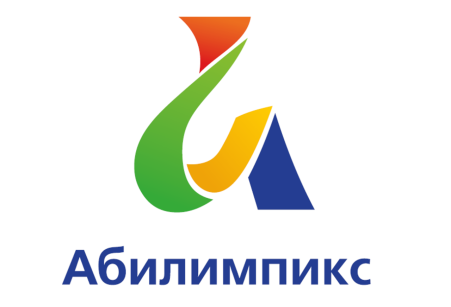 Утверждено_______________ _____________«______»_________ ___________СОГЛАСОВАНОООО «Всероссийское общество инвалидов»_________   __________________(подпись)           Ф.И.О«_______» _____________2021 годРАЗРАБОТАЛРегиональный экспертН.В. Лисицына________________«___» ________2021 гШкольникиСтудентыСпециалистыФГОС СПО по профессии 261701.02 Оператор электронного набора и верстки (утв. Приказом Минобрнауки России от 02.08.2013 №  769 (ред. от09.04.2015)ФГОС СПО по профессии 261701.02	Оператор электронного набора и верстки (утв. Приказом Минобрнауки России от 02.08.2013 № 769(ред. от 09.04.2015)Профессиональный стандарт«Специалист		по информационным ресурсам» (утв. приказом Минтруда	России	от 08.09.2014 № 629н (ред.от	12.12.2016)	ВШкольникиСтудентыСпециалистыДолжен знать:о назначении и функциях программного обеспечения компьютера; об основных средствах и методах обработки числовой, текстовой, графической и мультимедийной информации; о технологиях обработки информационных массивов с использованием электронной таблицы или базы данныхДолжен знать:Правила техники безопасности, личной	санитарии и гигиены труда;	Элементы	печатного текста		(заголовок		и подзаголовок,	поля,	абзацы, таблицы, печатные знаки) Должен уметь:Различать			виды		и элементы				печатного текста	вычленять	в печатном					тексте математические, химические, физические и иные знаки,	формулы и сокращенные обозначения.Необходимые	умения: Владеть компьютерной техникой и средствами ввода.Владеть	текстовым редактором и навыками работы с множеством документов,		стилями,таблицами,		списками, заголовками	и	другими элементами форматирования.правила техники безопасности,личной и санитарной гигиены;Должен уметь:создавать тексты посредством квалифицированного клавиатурного	письма	с использованием				базовых средств текстовых редакторов, используя нумерацию страниц, списки,	ссылки,		оглавления; проводить				проверку правописания; использовать в тексте		списки,			таблицы, изображения,		диаграммы, формулы.Должен	обладатьпрофессиональными компетенциями: Электронныйнабор и правка текста.Набирать	и		править	в электронном		виде	простой текст. Набирать и править в электронном виде текст, насыщенный математическими, химическими, физическими и иными знаками,формулами, сокращенными обозначениями. Набирать и править текст на языках с системой письма особых графических форм.Набирать и править текст с учетом	особенностей кодирования по Брайлю.Выполнять верстку книжно- журнальноготекста	с   наличием	до	3форматовНеобходимые знания:Технические				средства сбора, обработки		и хранения			текстовой информации.		Стандарты распространенных форматов текстовых	и табличных				данных. Правила	оформления документовСтуденты:	В	ходевоспроизвести максимально текстовом редакторе.выполнения идентично 4конкурсного	задания	необходимо страницы предложенного текста вНаименование и описание модуляДеньВремяРезультатШкольникМодуль 1.Оформление документаПервый день2 часа4	страницы отформатированного согласно	заданию документаСтудентМодуль	1.Оформление документаПервый день2 часа4	страницы отформатированного согласно заданию документаСпециалистМодуль 1. Оформление документаПервый день2 часа4	страницы отформатированного согласно заданию документа№ п/пОписаниеКоличество балловВыполнены ли требования.Выполнены ли требования.№ п/пОписаниеКоличество балловДаНетНабор текстаНабор текстаНабор текстаНабор текстаНабор текста01Ввод текста15Штрафные баллыКоличество ошибокСумма штрафных балловСумма штрафных балловПроверьте правильность заполнения страниц текстом. Сверьте их с образцами. При обнаружении ошибок за каждую начисляйте 0.5 штрафных балловФорматирование и печатьФорматирование и печать1402Свойства страниц (поля/размер бумаги)103Границы страницы (наличие/стиль)103Установить автоматическую расстановку переносов, максимальное числопоследовательных переносов - 3.105Нижний колонтитул (наличие/формат/заполнение)306Верхний колонтитул (наличие/формат/заполнение)307Подложка (наличие / формат / рисунок из файла/масштаб)208Подпись рисунков, таблицы (наличие). Формат.PDF /Печать3Первая страница1709Заголовок «Константин ЭдуардовичЦиолковский» оформить: стиль обычный, выравнивание - по центру, (шрифт заголовка Cambria/24/ж/к),310Вставить Рисунок 1/форматировать311Установить подзаголовок/форматировать112Маркированный список/форматировать412Вставить Рисунок 2/форматировать312В абзацах установить отступ 1,25 см.113Основной шрифт текста Times NewRoman/14/обычный/одинарный интервал2Вторая страница1714Добавить Заголовок «Корлев» оформить: стиль обычный, выравнивание - по центру, (шрифт заголовка Cambria/24.)315Основной шрифт текста Times NewRoman/14/обычный/одинарный интервал216В абзацах установить отступ 1,25 см.117Выравнивание по ширине118Вставить Рисунок 3/форматировать319Установить подзаголовок/форматировать120Вставить Рисунок 4/форматировать221Установить подзаголовок/форматировать222Вставить Рисунок 5/форматировать2Третья страница1923Заголовок «Гагарин» оформить: стиль обычный, выравнивание - по центру, (шрифт заголовка Cambria/22)324Основной шрифт текста Times New Roman 14/обычный/ одинарный интервал.325В абзацах установить отступ 1,25 см.126Вставить Рисунок 6/форматировать327Вставить Рисунок 7/форматировать328Вставить подзаголовок «Статистика полета»129Преобразование текста в таблицу.5Четвертая страница1832Добавить заголовок «Пилотируемый космический полет»/форматировать333Основной шрифт текста Times New Roman 14/обычный/ одинарный интервал.335В абзацах установить отступ 1,25 см.136Напечатать подзаголовок/фороматировать138Вставить таблицу (8 строк, 6 столбцов)439Форматирование таблицы6Итого:100№ п/пОписаниеКоличество балловВыполнены ли требования.Выполнены ли требования.№ п/пОписаниеКоличество балловДаНетНабор текстаНабор текстаНабор текстаНабор текстаНабор текста01Ввод текста15Штрафные баллыКоличество ошибокСумма штрафных балловСумма штрафных балловПроверьте правильность заполнения страниц текстом. Сверьте их с образцами. При обнаружении ошибок за каждую начисляйте 0.5 штрафных балловФорматирование и печатьФорматирование и печать1402Свойства страниц (поля/размер бумаги)103Границы страницы (наличие/стиль)103Установить автоматическую расстановку переносов, максимальное числопоследовательных переносов - 3.105Нижний колонтитул (наличие/формат/заполнение)306Верхний колонтитул (наличие/формат/заполнение)307Подложка (наличие / формат / рисунок из файла/масштаб)208Подпись рисунков, таблицы (наличие). Формат.PDF /Печать3Первая страница2109Заголовок «Циолковский КонстантинЭдуардович» добавить, как объект WordArt310Основной шрифт текста Times NewRoman/14/обычный/одинарный интервал, выравнивание по ширине.311В первой фразе основного текста применить буквицу212В абзацах установить отступ 1,25 см.113Вставить Рисунок 1/форматировать314Вставить подпись к рисунку 1/форматировать115Вставить подзаголовок «Список научных открытий»/форматировать116Маркированный список/форматировать217Вставить Рисунок 2/форматировать318Вставить подпись к рисунку 2/форматировать119Вставить цитату/шрифт Times New Roman/11/ж/к1Вторая страница1717Добавить Заголовок «Королев» WordArt318Основной шрифт текста Times NewRoman/14/обычный/одинарный интервал219В абзацах установить отступ 1 см.120Выравнивание по ширине119Вставить Рисунок 3/форматировать220Вставить подпись к рисунку 3/форматировать121Напечатать подзаголовок WordArt/форматировать122Вставить Рисунок 4/форматировать223Вставить подпись к рисунку 4/форматировать124НапечататьподзаголовокWordArt/форматировать125Вставить подпись к рисунку 5/форматировать226Вставить подпись к рисунку 6/форматировать2Третья страница1927Добавить заголовок «Гагарин» WordArt328Основной шрифт текста Times New Roman 14/обычный/ одинарный интервал.229В абзацах установить отступ 1,25 см.130Вставить Рисунок 6/форматировать231Вставить подпись к рисунку 6/форматировать132Выравнивание по ширине1Вставить подпись к рисунку 7/форматировать233Основной шрифт текста Times New Roman 14/обычный/ одинарный интервал.334В абзацах установить отступ 1,25 см.135Выравнивание по ширине1Четвертая страница1832Добавить заголовок «Пилотируемый космический полет»/форматировать333Основной шрифт текста Times New Roman 14/обычный/ одинарный интервал.335В абзацах установить отступ 1,25 см.136Выравнивание по ширине138Напечатать подзаголовок/фороматировать239Преобразование текста в таблицу8Итого:100№ п/пОписаниеКоличество балловВыполнены ли требования.Выполнены ли требования.№ п/пОписаниеКоличество балловДаНетНабор текстаНабор текстаНабор текстаНабор текстаНабор текста01Ввод текста15Штрафные баллыКоличество ошибокСумма штрафных балловСумма штрафных балловПроверьте правильность заполнения страниц текстом. Сверьте их с образцами. При обнаружении ошибок за каждую начисляйте 0.5 штрафных балловФорматирование и печатьФорматирование и печать1402Свойства страниц (поля/размер бумаги)103Границы страницы (наличие/стиль)103Установить автоматическую расстановку переносов, максимальное числопоследовательных переносов - 3.105Нижний колонтитул (наличие/формат/заполнение)306Верхний колонтитул (наличие/формат/заполнение)307Подложка (наличие / формат / рисунок из файла/масштаб)208Подпись рисунков, таблицы (наличие). Формат.PDF /Печать3Первая страница1509Заголовок «Константин ЭдуардовичЦиолковский» добавить, как объект WordArt310Основной шрифт текста Times NewRoman/12/обычный/одинарный интервал, выравнивание по ширине.311В первой фразе основного текста применить буквицу212В абзацах установить отступ 1,25 см.113Встапить Рисунок 1/форматировать314Вставить Рисунок 2/форматировать3Вторая страница2015Добавить Заголовок «Королев» WordArt316Основной шрифт текстаCambria/12/обычный/одинарный интервал217В абзацах установить отступ 1 см.118Выравнивание по ширине119Вставить Рисунок 3/форматировать320Вставить Рисунок 4/форматировать321Вставить Рисунок 5/форматировать322Напечатать подзаголовок223Маркированный список2Третья страница2024Добавить заголовок «Гагарин»325Основной шрифт текста Times New Roman 12/обычный/ одинарный интервал.326В абзацах установить отступ 1,25 см.127Вставить Рисунок 6/форматировать328Вставить подзаголовок «Статистика полета»229Основной шрифт текста Times New Roman 14/обычный/ одинарный интервал.330В абзацах установить отступ 1,25 см.131Выравнивание по ширине132Вставить Рисунок 6/форматировать3Четвертая страница1633Добавить заголовок «Пилотируемый космический полет»334Основной шрифт текста Times New Roman 12/обычный/ одинарный интервал.335В абзацах установить отступ 1,25 см.136Выравнивание по ширине137Добавить кнопку Автотекст338Напечатать подзаголовок239Преобразование текста в таблицу3Итого:100ПЕРЕЧЕНЬ ОБОРУДОВАНИЯ ДЛЯ КОНКУРСАНТОВ (конкурсная площадка)ПЕРЕЧЕНЬ ОБОРУДОВАНИЯ ДЛЯ КОНКУРСАНТОВ (конкурсная площадка)ПЕРЕЧЕНЬ ОБОРУДОВАНИЯ ДЛЯ КОНКУРСАНТОВ (конкурсная площадка)ПЕРЕЧЕНЬ ОБОРУДОВАНИЯ ДЛЯ КОНКУРСАНТОВ (конкурсная площадка)ПЕРЕЧЕНЬ ОБОРУДОВАНИЯ ДЛЯ КОНКУРСАНТОВ (конкурсная площадка)Оборудование, инструменты, ПООборудование, инструменты, ПООборудование, инструменты, ПООборудование, инструменты, ПООборудование, инструменты, ПО№НаименованиеСсылка на сайт с тех. характеристиками либо тех. характеристики оборудования,инструментовЕд. измеренКол-во1Ноутбук17"Процессор: 4-ядерный (i5 или аналогичный от других производителей), тактовая частота не менее 2GHzОЗУ: не менее 8 Гб.HDD: не менее 500 ГБшт.112Пакет программ MicrosoftOffice 2016https://store.softline.ru/microsoft/microsoft- office-standard-2019/#descriptionшт.113ОСWindows10https://store.softline.ru/microsoft/microsoft- windows-шт.114Принтер Лазерный цветной. Сетевойhttps://www.nix.ru/price/price_list.html?sect ion=printers_mfu_all&sch_id=941&utm_ca mpaign=click_to_print_laser_black#c_id=1 04&fn=104&g_id=38&page=1&sort=%2Bp 8799&store=msk- 0_1721_1&thumbnail_view=2шт.15Стол офисныйhttp://karkasmebel.ru/katalog_mebeli/stoly_ ofisnyeшт.116Стул офисныйhttp://karkasmebel.ru/katalog_mebeli/ofisny e_kresla_dlja_personala/stuljaшт.117Бумага офисная для принтера (20листов на 1 участника)https://www.nix.ru/autocatalog/paper/Snegu rochka-A4-bumaga-500-listov-80-g- m2_206392.htmlшт.208Подставка для документов (Бумагодержатель)https://www.kidrom.ru/products/uceba/kanct ovary/procie-kanctovary-dla-skoly-i- ofisa/podstavki-lotki-dla-bumag- futlary/102918_bumagoderzatel-na-шт.119Лампа настольнаяhttps://msk.amppa.ru/catalog/?q=%D0%BB%D0%B0%D0%BC%D0%BF%D0%B0+% D0%BD%D0%B0%D1%81%D1%82%D0%BE%D0%BB%D1%8C%D0%BD%D0%шт.1110.Кулер для питьевой водыhttps://l-w.ru/catalog/apparaty_pompy/шт.111.Электричество на 1 рабочее место для участника и принтер220 вольт 2 розетки 600 вт.шт.1212.Наушникиhttps://www.dns-shop.ru/catalog/17a9ef1716404e77/naushniki/? order=1&groupBy=none&stock=2&f[q0o]=cx au&f[pwf]=cv83&f[pw7]=cx7e&f[pw9]=cv7u-cww3&f[b527]=9y25pшт.11ОБОРУДОВАНИЕ ЭКСПЕРТОВОБОРУДОВАНИЕ ЭКСПЕРТОВОБОРУДОВАНИЕ ЭКСПЕРТОВОБОРУДОВАНИЕ ЭКСПЕРТОВОБОРУДОВАНИЕ ЭКСПЕРТОВПеречень оборудования и мебельПеречень оборудования и мебельПеречень оборудования и мебельПеречень оборудования и мебельПеречень оборудования и мебель№НаименованиеСсылка на сайт с тех. характеристиками либо тех. характеристики оборудованияЕд. измеренияКол-во1Планшет для бумаг А4 с зажимомна усмотрение организаторашт.42Стол переговорныйhttp://www.interca.ru/catalog/item/?group=2 672 1,880х880х760шт.13Ноутбук17"Процессор: 4-ядерный (i5 илианалогичный от других производителей), тактовая частота не менее 2GHzОЗУ: не менее 8 Гб.HDD: не менее 500 ГБшт.24Принтерна усмотрение организаторашт.15Стулна усмотрение организаторашт.46Бумага А4На усмотрение организаторауп.17Ручка шариковаяНа усмотрение организаторашт.78Электричество на 1 рабочее место для эксперта и220 вольт 2 розетки 600 вт.шт.3ОБЩАЯ ИНФРАСТРУКТУРА КОНКУРСНОЙ ПЛОЩАДКИОБЩАЯ ИНФРАСТРУКТУРА КОНКУРСНОЙ ПЛОЩАДКИОБЩАЯ ИНФРАСТРУКТУРА КОНКУРСНОЙ ПЛОЩАДКИОБЩАЯ ИНФРАСТРУКТУРА КОНКУРСНОЙ ПЛОЩАДКИОБЩАЯ ИНФРАСТРУКТУРА КОНКУРСНОЙ ПЛОЩАДКИПеречень оборудование, инструментов, средств индивидуальной защиты и т.п.Перечень оборудование, инструментов, средств индивидуальной защиты и т.п.Перечень оборудование, инструментов, средств индивидуальной защиты и т.п.Перечень оборудование, инструментов, средств индивидуальной защиты и т.п.Перечень оборудование, инструментов, средств индивидуальной защиты и т.п.№НаименованиеСсылка на сайт с тех. характеристиками либо тех. характеристики оборудованияЕд. измеренияКол-во1Коммутатор 16 портовhttps://www.nix.ru/price/search_panel_ajax. html#t:goods;k:%EA%EE%EC%EC%F3% F2%E0%F2%EE%F0шт.12Патч-корды (по количествурабочих мест+принтер)https://www.nix.ru/price/search_panel_ajax. html#t:goods;k:%EF%E0%F2%F7-%EA%EE%F0%E4шт.153Стол для принтераhttp://www.interca.ru/catalog/item/?group=2 672шт.14Часы электронныеhttps://egegei.ru/catalog/dlya_doma_i_dachi_1/chasy_1/eleштшт.1Площадь, м. кв.Ширина		прохода между	рабочимиместами, м.Специализированное оборудование, количество.Рабочее	место участника		с нарушением слухане менее 3Не ближе 1,5 метровFM-передатчики по количеству слабослышащих участников, при отсутствии на площадке сурдопереводчика наличие Коммуникативной системы«Диалог»Рабочее место участника	с нарушениемзренияне менее 3Не ближе 1,5 метровНа каждого слабовидящего и незрячего участника: Видеоувеличитель; Программы экранного доступа и экранного увеличителя Брайлевский дисплейРабочее место участника	с нарушениемОДАне менее 3Не ближе 1,5 метровНа каждого участника с нарушением ОДА: Клавиатура, адаптированная с крупными кнопкамиСтол рабочий для инвалидов, регулируемый по высоте.Роллер	компьютерный	с	2 выносными кнопкамиРабочее место участника	с соматическимизаболеваниямине менее 3Не ближе 1,5 метровСпециального оборудования не требуетсяРабочее место участника	с ментальныминарушениямине менее 3Не ближе 1,5 метровСпециального оборудования не требуется